Demandeur : Prénom & NOM : …………………………………………………………………………………………………………….Demeurant à ………………………………………………………………………………………………………………….………………………………………………………………………………………………………………………………….Tél ………………..………..………….…….		GSM ………………………………………………….Courriel ……………………………………………………………………………………………………………………….N° national ………………..………..………………Personne morale :Dénomination ………………………………………………………………………Ayant établi ses bureaux à ………………………………………………………………………………………………….………………………………………………………………………………………………………………………………….Personne de contact/qualité …………………………………………………………………………………………..…….Tél …………………..……………..…….	Courriel …………………………………………………………………………Coordonnées du bien immobilier étudié :Adresse …………………………………………………………………………………………………………………..………………………………………………………………………………………………………………………………….……Appartenant à …………………………………………………………………………………………………………………N° de la ou des parcelles cadastrales …………………………………………………………………………………..… …………………………………………………………………………………………………………………………….……Je m'engage à solliciter les autorisations ou permis imposés, le cas échéant, par d'autres lois, décrets ou règlements.A ……………………………………, le …………………………….	(signature)	Protection des données L’exigence de fourniture de données à caractère personnel a un caractère réglementaire.Conformément à la réglementation en matière de protection des données et au Code du développement territorial (CoDT), les informations personnelles communiquées ne seront utilisées par la commune qu’en vue d’assurer le suivi de votre dossier.Ces données ne seront communiquées qu’aux autorités, instances, commissions et services prévus dans le CoDT, et particulièrement son livre IV. La commune peut également communiquer vos données personnelles à des tiers si la loi l’y oblige ou si la commune estime de bonne foi qu’une telle divulgation est raisonnablement nécessaire pour se conformer à une procédure légale, pour les besoins d’une procédure judiciaire.Ces données ne seront ni vendues ni utilisées à des fins de marketing. Elles seront conservées aussi longtemps que le permis ou le certificat d’urbanisme est valide. Pour les permis ou certificats d’urbanisme périmés, les données électroniques seront conservées sous une forme minimisée permettant à la commune de savoir qu’un permis ou certificat d’urbanisme vous a été attribué et qu’il est périmé. Vous pouvez gratuitement rectifier vos données ou en limiter le traitement auprès de la commune.Vous pouvez gratuitement avoir accès à vos données ou obtenir de l’information sur un traitement qui vous concerne en contactant le responsable du traitement, le Délégué à la protection des données  (ou Data Protection Officer- DPO) via courriel à l’adresse suivante :  ...............ou à l’adresse postale suivante :..........................................................................................................................................................................................................................................................................................................................................................................................Enfin, si dans le mois de votre demande, vous n’avez aucune réaction de la commune,   vous pouvez introduire une réclamation sur le site internet de l’Autorité de protection des données (APD) : https://www.autoriteprotectiondonnees.be/ ou contacter l’Autorité de protection des données pour introduire une réclamation à l’adresse suivante : 35, Rue de la Presse à 1000 Bruxelles ou via l’adresse courriel : contact@apd-gba.be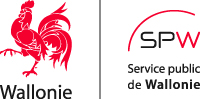 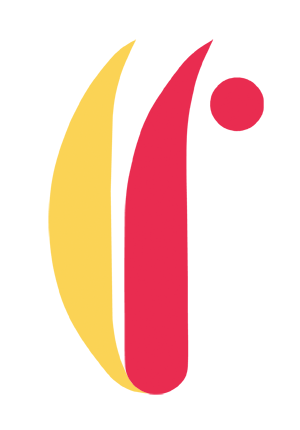 Commune de FlorennesProvince de NamurCommune de FlorennesProvince de NamurCommune de FlorennesProvince de NamurCommune de FlorennesProvince de NamurCommune de FlorennesProvince de NamurCommune de FlorennesProvince de NamurCommune de FlorennesProvince de NamurCommune de FlorennesProvince de NamurDEMANDE DE CERTIFICAT D’URBANISME N°1DEMANDE DE CERTIFICAT D’URBANISME N°1DEMANDE DE CERTIFICAT D’URBANISME N°1Collège communalPlace de l’Hôtel de ville 15620   FlorennesTél. : 071 68 11 10Fax : 071 68 11 11Collège communalPlace de l’Hôtel de ville 15620   FlorennesTél. : 071 68 11 10Fax : 071 68 11 11Collège communalPlace de l’Hôtel de ville 15620   FlorennesTél. : 071 68 11 10Fax : 071 68 11 11Collège communalPlace de l’Hôtel de ville 15620   FlorennesTél. : 071 68 11 10Fax : 071 68 11 11Agents traitants :Agents traitants :Agents traitants :071 68 14 60Manon HUBERTUrbanisme@florennes.beManon HUBERTUrbanisme@florennes.beManon HUBERTUrbanisme@florennes.be